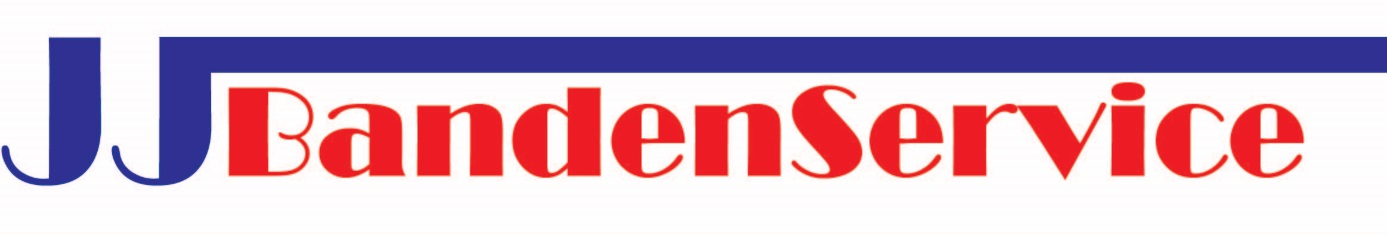 Bovengenoemde prijsopgaven zijn inclusief btw.oktober ’19PRIJSLIJSTt/m 16 inchvanaf 17 inchDe-montage autoband€ 16,-€ 18,-De-montage motorband (los aangeleverd)     € 18,- € 18,-De/montage bedrijfsauto/SUV€ 20,-€ 20,-Zomer/winter (visa-versa) wielenwissel band op velg€ 35,-       € 35,-Zomer/winter (visa-versa) (losse) bandenwissel€ 65,-€ 80,-Lekke band reparatie (dmv. Champignon/ plug)		€ 20,-€ 20,-Lekke band reparatie van binnenuit (dmv. paraplu)€ 25,-€ 30,-Bij elke bandenwissel wordt een nieuw (binnen)ventiel geplaatst en wordt het wiel opnieuw statisch of dynamisch gebalanceerd. Eventuele aanvullende kosten